Sample Course Outline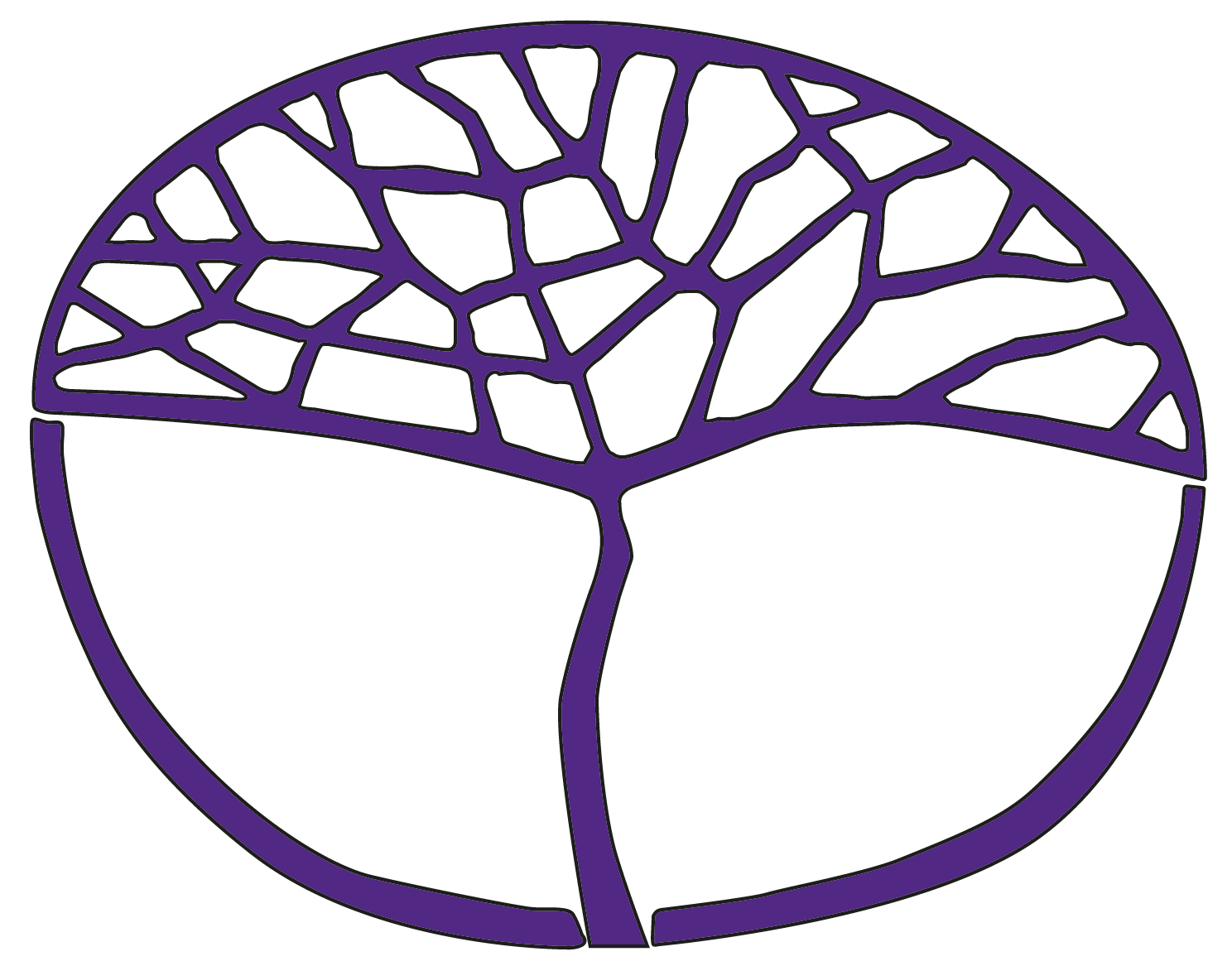 French: Background LanguageATAR Year 11Copyright© School Curriculum and Standards Authority, 2014This document – apart from any third party copyright material contained in it – may be freely copied, or communicated on an intranet, for non-commercial purposes in educational institutions, provided that the School Curriculum and Standards Authority is acknowledged as the copyright owner, and that the Authority’s moral rights are not infringed.Copying or communication for any other purpose can be done only within the terms of the Copyright Act 1968 or with prior written permission of the School Curriculum and Standards Authority. Copying or communication of any third party copyright material can be done only within the terms of the Copyright Act 1968 or with permission of the copyright owners.Any content in this document that has been derived from the Australian Curriculum may be used under the terms of the Creative Commons Attribution-NonCommercial 3.0 Australia licenceDisclaimerAny resources such as texts, websites and so on that may be referred to in this document are provided as examples of resources that teachers can use to support their learning programs. Their inclusion does not imply that they are mandatory or that they are the only resources relevant to the course.Sample course outlineFrench: Background Language – ATAR Year 11Unit 1 and Unit 2Semester 1Semester 2 WeekKey teaching points1–5IntroductionOverview of the French: Background Language course, unit and assessment requirements.Learning contexts and topicsProvide opportunities for learning and assessment on the following context and topic:The individual – Young people and their relationships. Students reflect on their relationships with family and their connections with friends.Text types and kinds of writingProvide opportunities for students to respond to and to produce the following text types:interviewconversationaccountarticledescriptionjournal entryscript.Linguistic resourcesProvide opportunities for students to acquire and use the following resources:Vocabularyintroduce new vocabulary, phrases and expressions through texts used related to young people and their relationships with family and their connections with friends.Grammaradjectives (agreement, possessive) adverbs (formation, irregular forms)conjunctions (common conjunctions)prepositions (simple, linking verb + infinitive, location and direction, en versus dans)pronouns (possessive, indefinite [affirmative], demonstrative)sentence and phrase types (statements, questions, routine or formulaic expressions,il y a, si clauses: present/future and imperfect/conditional)verbs (use of mood and tenses of verbs in simple and complex sentences, perfect tense: agreements – subject + verb, with avoir and with être, subjunctive mood: present and perfect, future tense: perfect, conditional mood: perfect).Sound and writing systemsshow understanding and apply knowledge of the French sound and writing systems to communicate effectively information, ideas and opinions, in a variety of situations.Intercultural understandingsProvide opportunities for students to further develop their linguistic and intercultural competence, and enable them to reflect on the ways in which culture influences communication:common behaviours/practices related to interpersonal relationshipsuse of formal/informal language in relationshipsshowing of affection between friends, family membersaspects of socialising and everyday living e.g. socialising with family and othersimpact of outside influences on teenagers e.g. peer pressure and conflictsimilarities and differences between what young people living in French-speaking communities and young people living in Australia do when socialising. Language learning and communication strategiesProvide opportunities for students to practise the following strategies:scan texts and select appropriate informationdeduce meaning by applying rulesidentify key words and main points make notes and summariseuse oral clues to predict and help with interpreting meaningmake connections with first languagestructure an argument, express ideas and opinions.Dictionariesuse a monolingual and bilingual dictionary.Assessment Task 1: Response: Viewing and readingRead/view French texts and respond in French or English, as specified, to questions in French or English.Assessment Task 2: Oral communication Participate in an 8–10 minute conversation in French.6–10Learning contexts and topicsProvide opportunities for learning and assessment on the following context and topic:The French-speaking communities – Traditions and values in a contemporary society. Students explore how the traditions and values of French-speaking communities are maintained.Text types and kinds of writingProvide opportunities for students to respond to and to produce the following text types:interviewdiscussionfilm or TV program (excerpts)advertisementscriptarticlecartoon.Linguistic resourcesProvide opportunities for students to acquire and use the following resources:Vocabularyintroduce new vocabulary, phrases and expressions through texts used related to how the traditions and values of French-speaking communities are maintained.Grammaradjectives (agreement, possessive) adverbs (formation, irregular forms)conjunctions (common conjunctions)prepositions (simple, linking verb + infinitive, location and direction, en versus dans)pronouns (possessive, indefinite [affirmative], demonstrative)sentence and phrase types (statements, questions, routine or formulaic expressions,il y a, si clauses: present/future and imperfect/conditional)verbs (use of mood and tenses of verbs in simple and complex sentences, perfect tense: agreements – subject + verb, with avoir and with être, subjunctive mood: present and perfect, future tense: perfect, conditional mood: perfect).Sound and writing systemsshow understanding and apply knowledge of the French sound and writing systems to communicate effectively information, ideas and opinions, in a variety of situations.Intercultural understandingsProvide opportunities for students to further develop their linguistic and intercultural competence, and enable them to reflect on the ways in which culture influences communication:the role of traditions and values in French-speaking communitiestraditional expectations on the lives of teenagers in France/French-speaking communities differences and similarities between French-speaking communities’ culture to that of studentsthe importance of preserving traditions in French-speaking communities.Language learning and communication strategiesProvide opportunities for students to practise the following strategies:use oral clues to predict and help with interpreting meaningdeduce meaning by applying rulesidentify main pointsmake notes and summarise.Dictionariesuse a monolingual and bilingual dictionary.Assessment Task 3: Response: ListeningListen to French texts and respond in French or English, as specified, to questions in French or English.11–15Learning contexts and topicsProvide opportunities for learning and assessment on the following context and topic:The changing world – Our changing environment. Students explore global environmental issues.Text types and kinds of writingProvide opportunities for students to respond to and to produce the following text types:interviewconversationfilm or TV program (excerpts)advertisementarticle.Linguistic resourcesProvide opportunities for students to acquire and use the following resources:Vocabularyintroduce new vocabulary, phrases and expressions through texts used related to global environmental issues.Grammaradjectives (agreement, possessive) adverbs (formation, irregular forms)conjunctions (common conjunctions)prepositions (simple, linking verb + infinitive, location and direction, en versus dans)pronouns (possessive, indefinite [affirmative], demonstrative)sentence and phrase types (statements, questions, routine or formulaic expressions,il y a, si clauses: present/future and imperfect/conditional)verbs (use of mood and tenses of verbs in simple and complex sentences, perfect tense: agreements – subject + verb, with avoir and with être, subjunctive mood: present and perfect, future tense: perfect, conditional mood: perfect).Sound and writing systemsshow understanding and apply knowledge of the French sound and writing systems to communicate effectively information, ideas and opinions, in a variety of situations.Intercultural understandingsProvide opportunities for students to further develop their linguistic and intercultural competence, and enable them to reflect on the ways in which culture influences communication:influence of the natural environment on daily life and lifestylesgrowing popularity of renewable energy sourcesthe growth of ecotourism.Language learning and communication strategiesProvide opportunities for students to practise the following strategies:think critically and analyticallystructure an argument and express ideas and opinionsmanipulate known elements in a new context to create meaning in written forms.Dictionariesuse a monolingual and bilingual dictionary.Assessment Task 4: Written communicationWrite a letter in approximately 200 words in French.16Review structure of the practical (oral) and written examinations for Semester 1.Prepare for the practical (oral) and written examinations.Assessment Task 5: Practical (oral) examinationAssessment Task 6: Written examinationWeekKey teaching points1–5IntroductionOverview of the unit and assessment requirements.Learning contexts and topicsProvide opportunities for learning and assessment on the following context and topic:The individual – Pressures in today’s society. Students reflect on a range of personal and social pressures and the relevance of these in their own lives.Text types and kinds of writingProvide opportunities for students to respond to and to produce the following text types:conversationblog postinginterviewarticleemail.Linguistic resourcesProvide opportunities for students to acquire and use the following resources:Vocabularyintroduce new vocabulary, phrases and expressions through texts used related to a range of personal and social pressures, and the relevance of these in the lives of the students.Grammaradjectives (agreement, possessive)adverbs (formation, irregular forms)conjunctions (common conjunctions)prepositions (simple, linking verb + infinitive, location and direction, en versus dans)pronouns (possessive, indefinite [affirmative], demonstrative)sentence and phrase types (statements, questions, routine or formulaic expressions,il y a, si clauses: present/future and imperfect/conditional)verbs (use of mood and tenses of verbs in simple and complex sentences, perfect tense: agreements – subject + verb, with avoir and with être, subjunctive mood: present and perfect, future tense: perfect, conditional mood: perfect).Sound and writing systemsshow understanding and apply knowledge of the French sound and writing systems to communicate effectively information, ideas and opinions, in a variety of situations.Intercultural understandingsProvide opportunities for students to further develop their linguistic and intercultural competence, and enable them to reflect on the ways in which culture influences communication:gender equality and changes in the role of men and women in societythe importance of a positive self-imagepeer and social pressures amongst the young.Language learning and communication strategiesProvide opportunities for students to practise the following strategies:make connections with first languagededuce meaning by applying rulesidentify main points, make notes and summarisestructure an argument, express ideas and opinionsuse oral clues to predict and help with interpreting meaning.Dictionariesuse a monolingual and bilingual dictionary.Assessment Task 7: Response: ListeningListen to French texts and respond in French or English, as specified, to questions in French or English. Assessment Task 8: Oral communicationParticipate in an 810 minute conversation in French.6–10Learning contexts and topicsProvide opportunities for learning and assessment on the following context and topic:The French-speaking communities – French identity in the Australian context. Students explore the place of French-speaking communities in Australia through migration experiences.Text types and kinds of writingProvide opportunities for students to respond to and to produce the following text types:discussionarticlescriptcartoonconversationletteremailsummary.Linguistic resourcesProvide opportunities for students to acquire and use the following resources:Vocabularyintroduce new vocabulary, phrases and expressions through texts used related to the place of French-speaking communities in Australia through migration experiences.Grammaradjectives (agreement, possessive) adverbs (formation, irregular forms)conjunctions (common conjunctions)prepositions (simple, linking verb + infinitive, location and direction, en versus dans)pronouns (possessive, indefinite [affirmative], demonstrative)sentence and phrase types (statements, questions, routine or formulaic expressions,il y a, si clauses: present/future and imperfect/conditional)verbs (use of mood and tenses of verbs in simple and complex sentences, perfect tense: agreements – subject + verb, with avoir and with être, subjunctive mood: present and perfect, future tense: perfect, conditional mood: perfect).Sound and writing systemsshow understanding and apply knowledge of the French sound and writing systems to communicate effectively information, ideas and opinions, in a variety of situations.Intercultural understandingsProvide opportunities for students to further develop their linguistic and intercultural competence, and enable them to reflect on the ways in which culture influences communication:the contribution of the French-speaking communities to the Australian communitymaintaining the francophone culture in Australiathe Australian-French identitypersonal migration stories and experiences of French speakers.Language learning and communication strategiesProvide opportunities for students to practise the following strategies:scan texts and select appropriate informationmake connections with first languageidentify key words and main points make notes and summariseuse oral clues to predict and help with interpreting meaningthink critically and analyticallystructure an argument, express ideas and opinions.Dictionariesuse a monolingual and bilingual dictionary.Assessment Task: 9 Response: Viewing and readingRead/view French texts and respond in French or English, as specified, to questions in French or English.Assessment Task 10: Oral communicationParticipate in a 10–12 minute conversation in French.11–15Learning contexts and topicsProvide opportunities for learning and assessment on the following context and topic:The changing world – Media and communication. Students explore the media and new technologies and their impact on society.Text types and kinds of writingProvide opportunities for students to respond to and to produce the following text types:conversationblog postingcartoonadvertisementfilm or TV program (excerpts)article.Linguistic resourcesProvide opportunities for students to acquire and use the following resources:Vocabularyintroduce new vocabulary, phrases and expressions through texts used related to the media, new technologies and their impact on society.Grammaradjectives (agreement, possessive) adverbs (formation, irregular forms)conjunctions (common conjunctions)prepositions (simple, linking verb + infinitive, location and direction, en versus dans)pronouns (possessive, indefinite [affirmative], demonstrative)sentence and phrase types (statements, questions, routine or formulaic expressions,il y a, si clauses: present/future and imperfect/conditional)verbs (use of mood and tenses of verbs in simple and complex sentences, perfect tense: agreements – subject + verb, with avoir and with être, subjunctive mood: present and perfect, future tense: perfect, conditional mood: perfect).Sound and writing systemsshow understanding and apply knowledge of the French sound and writing systems to communicate effectively information, ideas and opinions, in a variety of situations.Intercultural understandingsProvide opportunities for students to further develop their linguistic and intercultural competence, and enable them to reflect on the ways in which culture influences communication:media in contemporary societythe social effects of new technologiesadvertising and the language of persuasion.Language learning and communication strategiesProvide opportunities for students to practise the following strategies:think critically and analyticallystructure an argument and express ideas and opinionsmanipulate known elements in a new context to create meaning in written forms.Dictionariesuse a monolingual and bilingual dictionary.Assessment 11: Written communicationWrite an article in approximately 200 words in French.16Review structure of the practical (oral) and written examinations for Semester 2.Prepare for the practical (oral) and written examinations.Assessment Task 12: Practical (oral) examinationAssessment Task 13: Written examination